APRENDIZAJE N°41.- Pinta en el mapa las tres regiones en que se divide América utilizando un color diferente para cada una de ellas. Luego, realiza su simbología del mapa.2.- Completa el título del mapa y explica por qué eliges ese título.TÍTULO: _______________________________________________________________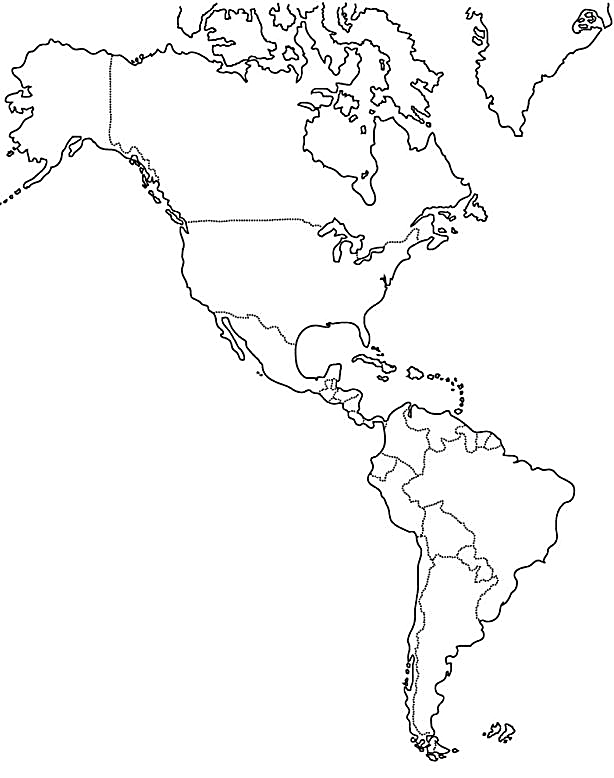 ¿Cuáles son las regiones de América?
_____________________________________________________________________________________________¿Qué sabes de estas regiones de América?
_____________________________________________________________________________________________¿Cuál es la región de América que se ubica chile?__________________________________________________________________________________________________¿Qué países en América del Sur tienen presencia en el hemisferio norte?, ¿cómo lo supiste?
_______________________________________________________________________________________________________2.- Con el siguiente mapa político completa el siguiente cuadro: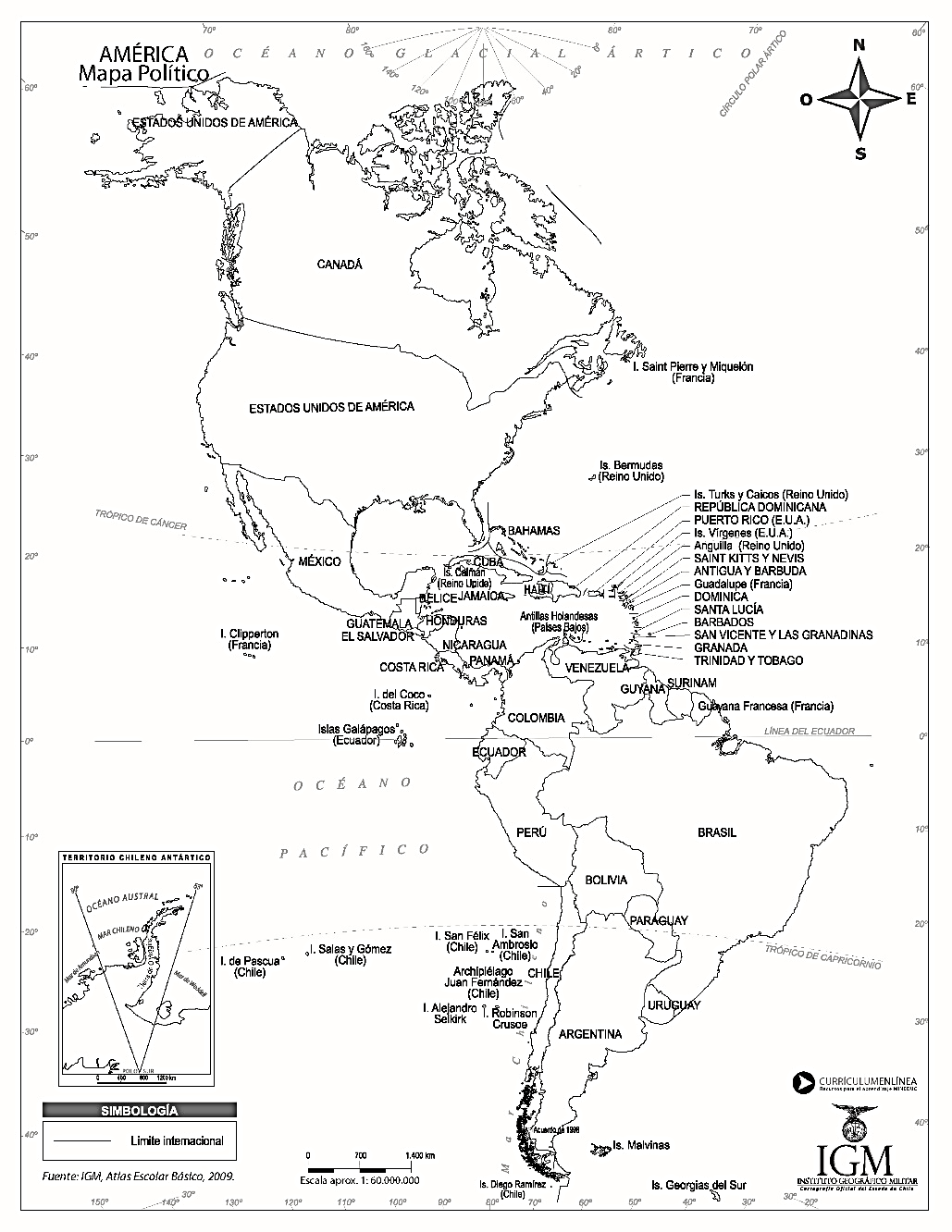 A.- Completa la tabla indicando a lo menos tres países por cada región de AméricaTema: REGIONES DE AMERICA.FECHA: 05/05/2023Región de AméricaPaíses:América del norteAmérica del surAmérica central